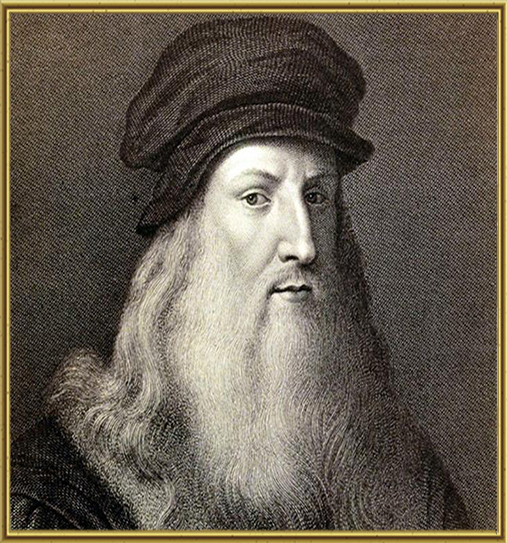 Leonardo da Vinci(1452-1519)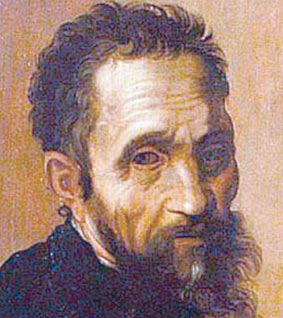 Michelangelo(1475-1564)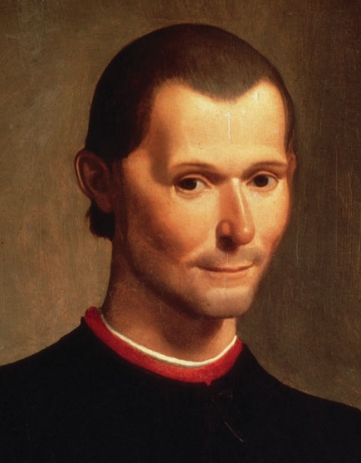 Machiavelli(1469-1527)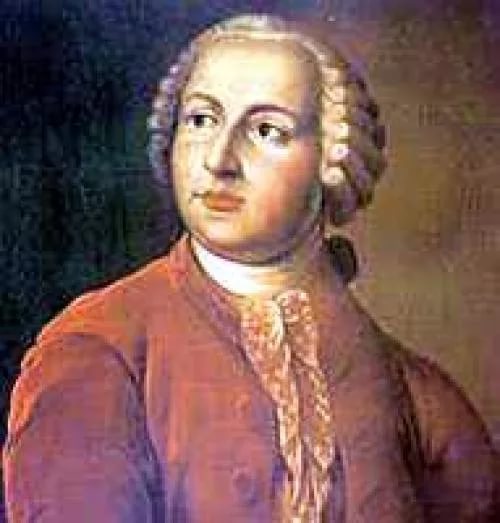 Mikhail Lomonosov(1711-1765)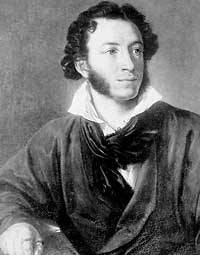 Alexander Pushkin(1799-1837)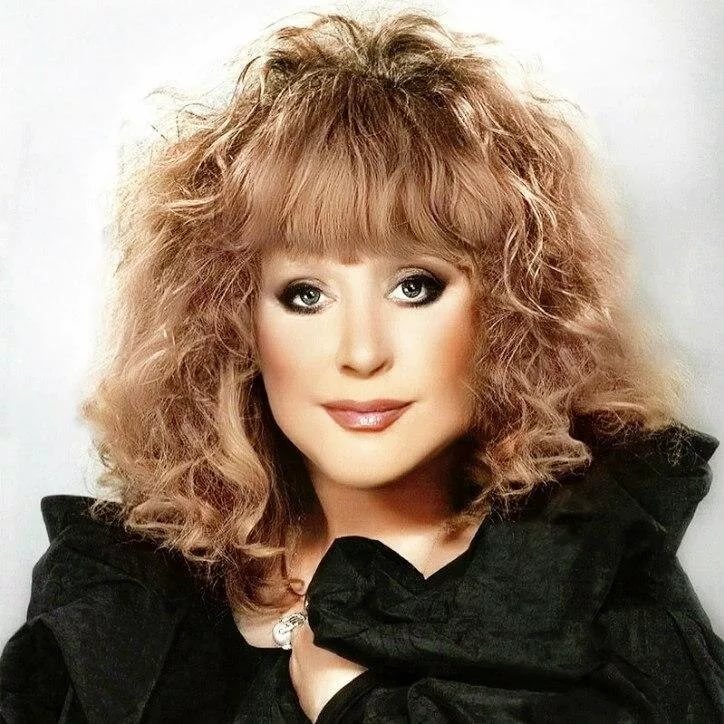 artistgeniusreporterfamousWell done.Anyway, …from Italyfrom Russiasculptorartistarchitectpoetscientistmusicianengineerinventoranatomistbotanistwriterdied in 1564died in1765died in 1837died in 1519